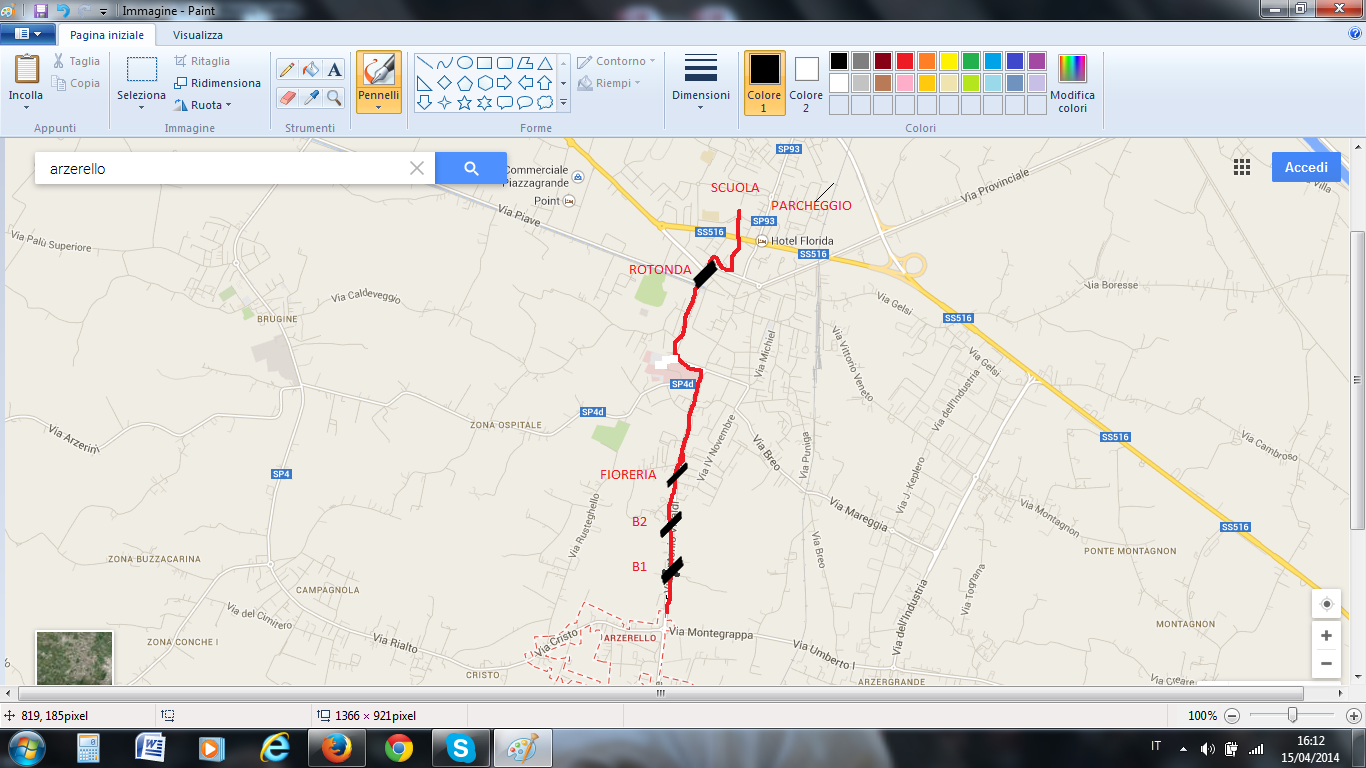 D1 = (Casa tromboni – B1 ) = 500 m                        V1 = 500 / 180  = 2.77 m/s                      D2 = ( B1 – B2  ) = 400 m                                            V2 =  400 / 60 = 6.67 m/sD3 =  ( B2 – Fioreria )  = 200m                                   V3 = 200 / 120 = 1.67 m/sD4  = (Fioreria -  Rotonda ) = 300 m                         V4 = 300 / 120 = 2.50 m/sD5 = ( Rotonda – Parcheggio ) = 700 m                   V5 = 700 / 1320 = 0.53 m/sD6 = ( Parcheggio – Aula ) = 70 m                             V6 = 70 / 180 = 0.38 m/sLegenda :D = Distanza percorsa da un punto all’ altroB1 / B2 = Benzinai 1 / 2V = Velocità in metri al secondo 